                                                                   Приложение № 5Директору ООО «ЖКХ Ужуского района» Боброву Е.А.от кого:     Иванова  Ивана  Ивановича                        Ф.И.О. собственникаг.Ужур, ул.Победа Социализма, 116адрес регистрации8-999-999-9999.контактный телефонЗАЯВЛЕНИЕна выдачу технических условий на подключение объекта к сетям инженерно-технического обеспеченияПрошу выдать технические условия на подключение объекта к сетям инженерно-технического обеспеченияНаименование объекта капитального строительства   жилой дом.расположенного по адресу п.Озеро Учум, ул. Новая, дом 50.(город, район, улица, номер участка)Планируемые сроки ввода в эксплуатацию введен.(год ввода в эксплуатацию, либо введен)Необходимые виды ресурсов, получаемых от сетей инженерно-технического обеспечения:Водоснабжение.Водоотведение..Планируемая величина необходимой подключаемой нагрузки по видам ресурсов (при наличии информации):1. расход воды ______________ м3/сут., 2.расход сточных вод ______________ м3/сут.,3. расход воды на пожаротушение ______________ м3/сут.Дополнительные сведения:площадь здания 50м2;высота здания, этажность3 (1)           м (эт);площадь земельного участка (полив) 600м2;перечень санитарно-технических приборов (по нежилым помещениям):___________________ __________________________________________________________________________________количество зарегистрированных (проживающих) человек       3      чел.Приложение:Копии правоустанавливающих документов на подключаемый объект или земельный участок (договор  купли-продажи, свидетельство о государственной регистрации либо выписка из Росреестра, разрешение на строительство, договор аренды земельного участка);Выкопировка из карты города с нанесением объекта строительства. (Администрация, ул. Ленина, 21, этаж 1, кабинет № 1-06); КОПИЮ БЕЗ СПИСКА СОГЛАСОВАНИЙДокументы, подтверждающие полномочия лица, подписавшего заявку, а также, полномочия действовать от имени Заказчика (в случае если заявка подается представителем Заказчика) (копия паспорта 3, 4, 6 страницы, доверенность, приказ о назначении ответственного лица).т. (8(39156) 21-4-43Дата: ____________________                             Подпись: __________________________/Иванов И.И.      .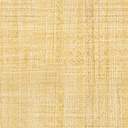 